LYCEE PROFESSIONNEL PETRO ATTITI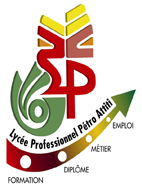 Rue Teilhard de Chardin - Rivière Salée BP K2 - 98849 Nouméa CedexTél. : (687) 41 88 33  /  Fax. (687) 43 46 36Mél. : ce.9830306r@ac-noumea.nc  -  Site web: www.ac-noumea.nc/attitiDossier de sélection en 2nde Pro MÉTIERS DE LA SÉCURITÉDATE LIMITE DE DEPOT DU DOSSIER DE CANDIDATURE : VENDREDI 29 SEPTEMBRE 2023Les éléments d’information contenus dans cette fiche sont pris en compte pour la sélection des candidats dans le cadre de la procédure AFFELNET. Cette fiche ne se substitue pas à la fiche de candidature qui sera renseignée au cours du mois de novembre. ATTENTION : toutes les candidatures doivent faire l’objet d’une saisie par les établissements d’origine sur l’application « AFFELNET»En apposant ci-dessous votre signature, vous certifiez l’exactitude de tous les renseignements fournis dans ce dossier. Fait à	 le	2023Signature du candidat :	Signature du ou des représentants légaux :CANDIDATURE 2nde PRO METIERS DE LA SECURITELycée Professionnel PETRO ATTITIAVIS DU CHEF D’ÉTABLISSEMENT Maitrise des compétences LSU et compétences attendues spécifiques à la filièreVisa et cachet du chef d’établissementIDENTIFICATION DU CANDIDATNom :	Prénom : 	Né(e) le : …………………………………………………………………….. Sexe :       Garçon         FilleReprésentant légal 1 :	Représentant légal 2 :	SCOLARITÉ ACTUELLENOM de l’ÉTABLISSEMENT :  	Mail de l’établissement : ……………………………………………………………………………………………………………………………COMMUNE :  	.CLASSE :  3ème Générale -  3ème Prépa métiers -  3ème Alternance -  3ème SEGPA -  ULIS  3ème Option défense                  2ème C.A.P                      2 GT   2 Pro  1ère GT  1ère Pro                     AutresPIÈCES À JOINDRE AU DOSSIER PIÈCES À JOINDRE AU DOSSIER PIÈCES À JOINDRE AU DOSSIER PIÈCES À JOINDRE AU DOSSIER  Photocopies des bulletins scolaires de l’année en cours (2023) Photocopies des bulletins scolaires de l’année 2022 Lettre de motivation manuscrite (rédigée par l’élève lui-même) Attestations engagements citoyens si le candidat est déjà sapeur-pompier volontaire, scout, cadet du Mont Dore, diplômes de secourisme, autres justificatifs.  Attestations de stage, activités sportives ou associatives justifiant des activités éventuelles du candidat Avis du Chef d’Établissement d’origine (page 4 à compléter) Copie de la pièce d’identité (passeport ou carte d’identité) Photocopies des bulletins scolaires de l’année en cours (2023) Photocopies des bulletins scolaires de l’année 2022 Lettre de motivation manuscrite (rédigée par l’élève lui-même) Attestations engagements citoyens si le candidat est déjà sapeur-pompier volontaire, scout, cadet du Mont Dore, diplômes de secourisme, autres justificatifs.  Attestations de stage, activités sportives ou associatives justifiant des activités éventuelles du candidat Avis du Chef d’Établissement d’origine (page 4 à compléter) Copie de la pièce d’identité (passeport ou carte d’identité) Photocopies des bulletins scolaires de l’année en cours (2023) Photocopies des bulletins scolaires de l’année 2022 Lettre de motivation manuscrite (rédigée par l’élève lui-même) Attestations engagements citoyens si le candidat est déjà sapeur-pompier volontaire, scout, cadet du Mont Dore, diplômes de secourisme, autres justificatifs.  Attestations de stage, activités sportives ou associatives justifiant des activités éventuelles du candidat Avis du Chef d’Établissement d’origine (page 4 à compléter) Copie de la pièce d’identité (passeport ou carte d’identité) Photocopies des bulletins scolaires de l’année en cours (2023) Photocopies des bulletins scolaires de l’année 2022 Lettre de motivation manuscrite (rédigée par l’élève lui-même) Attestations engagements citoyens si le candidat est déjà sapeur-pompier volontaire, scout, cadet du Mont Dore, diplômes de secourisme, autres justificatifs.  Attestations de stage, activités sportives ou associatives justifiant des activités éventuelles du candidat Avis du Chef d’Établissement d’origine (page 4 à compléter) Copie de la pièce d’identité (passeport ou carte d’identité)CADRE RÉSERVÉ AU LYCÉE PROFESSIONNEL PETRO  ATTITICADRE RÉSERVÉ AU LYCÉE PROFESSIONNEL PETRO  ATTITICADRE RÉSERVÉ AU LYCÉE PROFESSIONNEL PETRO  ATTITICADRE RÉSERVÉ AU LYCÉE PROFESSIONNEL PETRO  ATTITIDossier reçu le : ……………………………………………………….	 Complet         IncompletDossier classé en :          Liste principale         Liste complémentaire        RefuséDossier reçu le : ……………………………………………………….	 Complet         IncompletDossier classé en :          Liste principale         Liste complémentaire        RefuséDossier reçu le : ……………………………………………………….	 Complet         IncompletDossier classé en :          Liste principale         Liste complémentaire        RefuséDossier reçu le : ……………………………………………………….	 Complet         IncompletDossier classé en :          Liste principale         Liste complémentaire        RefuséACTIVITÉS EXTRA-SCOLAIRESACTIVITÉS EXTRA-SCOLAIRESACTIVITÉS EXTRA-SCOLAIRESACTIVITÉS EXTRA-SCOLAIRES ACTIVITÉS SPORTIVES :  	 ACTIVITÉS CULTURELLES :	 ENGAGEMENT ASSOCIATIF:  	 Autres ACTIVITÉS ou LOISIRS :	 ACTIVITÉS SPORTIVES :  	 ACTIVITÉS CULTURELLES :	 ENGAGEMENT ASSOCIATIF:  	 Autres ACTIVITÉS ou LOISIRS :	 ACTIVITÉS SPORTIVES :  	 ACTIVITÉS CULTURELLES :	 ENGAGEMENT ASSOCIATIF:  	 Autres ACTIVITÉS ou LOISIRS :	 ACTIVITÉS SPORTIVES :  	 ACTIVITÉS CULTURELLES :	 ENGAGEMENT ASSOCIATIF:  	 Autres ACTIVITÉS ou LOISIRS :	ENGAGEMENTS CITOYENSOuiNonSi oui, précisions … (fonction/rôle, lieu, date, grade etc…)Jeune Sapeur-PompierPréparations Militaires de DécouverteRéserviste dans l’armée ou la gendarmerieScoutismeBénévole dans une association de Sécurité CivileInvestissement dans le cadre scolaire : délégué de classe, représentant CA ou CVL, autres…)Conseil Municipal des JeunesMembre de l’UNSSStages ou autres expériences professionnelles dans la Sécurité Publique, Civile et/ou PrivéeAutres engagements Précisez : AUTRES OBSERVATIONSAUTRES OBSERVATIONSAUTRES OBSERVATIONSAUTRES OBSERVATIONSPrécisez toute autre information qui vous paraît utile…Précisez toute autre information qui vous paraît utile…Précisez toute autre information qui vous paraît utile…Précisez toute autre information qui vous paraît utile…Joindre obligatoirement tous les justificatifs.  Joindre obligatoirement tous les justificatifs.  Joindre obligatoirement tous les justificatifs.  Joindre obligatoirement tous les justificatifs.  VOS MOTIVATIONS, VOTRE PROJET PROFESSIONNELIndiquez les raisons pour lesquelles vous souhaitez intégrer BACCALAURÉAT PROFESSIONNEL MÉTIERS DE LA SÉCURITÉ.Quel est votre projet professionnel ?Précisez les circonstances ou les éléments qui vous ont fait connaître le BACCALAURÉAT PROFESSIONNEL MÉTIERS DE LA SÉCURITÉ.CONNAISSANCE DU MILIEU PROFESSIONNELQue représente pour vous les métiers de la sécurité ? Détaillez votre réponse en 10 lignesQue pensez-vous apprendre durant cette formation ? Détaillez votre réponseNom – prénom Nom – prénom Nom – prénom Nom – prénom Nom – prénom Établissement d’origine – classe Établissement d’origine – classe Établissement d’origine – classe Établissement d’origine – classe Établissement d’origine – classe Domaine LSUCOMPETENCES LSUCompétences et qualités attendues / filièreNiveau de maîtrise atteint fin cycle 4Niveau de maîtrise atteint fin cycle 4Niveau de maîtrise atteint fin cycle 4Niveau de maîtrise atteint fin cycle 4Niveau de maîtrise atteint fin cycle 4Domaine LSUCOMPETENCES LSUCompétences et qualités attendues / filièreMaîtrise insuffisanteMaîtrise fragileMaîtrise satisfaisanteMaîtrise satisfaisanteTrès bonne maîtriseComprendre, s’exprimer en utilisant la langue française à l’oral et à l’écrit                                        Bilan global sur le domaine expression orale et expression écriteComprendre, s’exprimer en utilisant les langages des arts et du corpsPratiquer des activités physiques et sportives  appétence pour la pratique sportiveComprendre, s’exprimer en utilisant les langages des arts et du corpsCompétences liées à la performanceComprendre, s’exprimer en utilisant les langages des arts et du corpsCompétences liées à l’esprit de solidarité, de coopération – arbitrage – sens du collectifLes méthodes et outils pour apprendreOrganiser son travail personnel Les méthodes et outils pour apprendreCoopérer et réaliser des projetsLes méthodes et outils pour apprendreMobiliser des outils numériques pour apprendre, échanger, communiquerLes méthodes et outils pour apprendreAutonomieLes méthodes et outils pour apprendreImplication persévérance dans le travail scolaireLa formation de la personne et du citoyenMaîtriser l’expression de sa sensibilité et de ses opinions, respecter celle des autresLa formation de la personne et du citoyenConnaître et comprendre la règle de droitLa formation de la personne et du citoyenExercer son esprit critique, faire preuve de réflexion et de discernementLa formation de la personne et du citoyenFaire preuve de responsabilité, respecter les règles de la vie collective, s’engager et prendre des initiativesQualités attendues pour réussir dans la filièreMaîtrise de soiQualités attendues pour réussir dans la filièreSoigneux et organisé dans l’exécution des tâchesQualités attendues pour réussir dans la filièreRespect de la hiérarchieQualités attendues pour réussir dans la filièrePonctualité et assiduitéQualités attendues pour réussir dans la filièreRespect de la tenueAvis du CHEF D’ÉTABLISSEMENT Avis du CHEF D’ÉTABLISSEMENT Avis du CHEF D’ÉTABLISSEMENT Avis du CHEF D’ÉTABLISSEMENT Avis du CHEF D’ÉTABLISSEMENT Avis du CHEF D’ÉTABLISSEMENT Avis du CHEF D’ÉTABLISSEMENT 